LESSON LESSON LESSON Unit 1:Hobbies and Leisure Unit 1:Hobbies and Leisure Unit 1:Hobbies and Leisure Unit 1:Hobbies and Leisure Unit 1:Hobbies and Leisure Unit 1:Hobbies and Leisure Teacher name: Zyuban V.V. Teacher name: Zyuban V.V. Teacher name: Zyuban V.V. School: School №5School: School №5School: School №5School: School №5School: School №5School: School №5Date: 28.09.2022Date: 28.09.2022Date: 28.09.2022Grade: 7Grade: 7Grade: 7Number present:Number present:Number present:Number  absent :Number  absent :Number  absent :Theme of the lesson:Theme of the lesson:Unit revision Unit revision Unit revision Unit revision Unit revision Unit revision Unit revision Learning objectivesLearning objectives7.R1 Understand the main points in texts on a limited range of unfamiliar general and curricular topics.7.R2 Understand specific information  and details in texts on a range of familiar general and curricular topics.7.S7 Use appropriate subject-specific vocabulary and syntax to talk about a range of general  topics, and some curricular topics.7.C1 Use speaking and listening skills to solve problems creatively and cooperatively in groups.7.R1 Understand the main points in texts on a limited range of unfamiliar general and curricular topics.7.R2 Understand specific information  and details in texts on a range of familiar general and curricular topics.7.S7 Use appropriate subject-specific vocabulary and syntax to talk about a range of general  topics, and some curricular topics.7.C1 Use speaking and listening skills to solve problems creatively and cooperatively in groups.7.R1 Understand the main points in texts on a limited range of unfamiliar general and curricular topics.7.R2 Understand specific information  and details in texts on a range of familiar general and curricular topics.7.S7 Use appropriate subject-specific vocabulary and syntax to talk about a range of general  topics, and some curricular topics.7.C1 Use speaking and listening skills to solve problems creatively and cooperatively in groups.7.R1 Understand the main points in texts on a limited range of unfamiliar general and curricular topics.7.R2 Understand specific information  and details in texts on a range of familiar general and curricular topics.7.S7 Use appropriate subject-specific vocabulary and syntax to talk about a range of general  topics, and some curricular topics.7.C1 Use speaking and listening skills to solve problems creatively and cooperatively in groups.7.R1 Understand the main points in texts on a limited range of unfamiliar general and curricular topics.7.R2 Understand specific information  and details in texts on a range of familiar general and curricular topics.7.S7 Use appropriate subject-specific vocabulary and syntax to talk about a range of general  topics, and some curricular topics.7.C1 Use speaking and listening skills to solve problems creatively and cooperatively in groups.7.R1 Understand the main points in texts on a limited range of unfamiliar general and curricular topics.7.R2 Understand specific information  and details in texts on a range of familiar general and curricular topics.7.S7 Use appropriate subject-specific vocabulary and syntax to talk about a range of general  topics, and some curricular topics.7.C1 Use speaking and listening skills to solve problems creatively and cooperatively in groups.7.R1 Understand the main points in texts on a limited range of unfamiliar general and curricular topics.7.R2 Understand specific information  and details in texts on a range of familiar general and curricular topics.7.S7 Use appropriate subject-specific vocabulary and syntax to talk about a range of general  topics, and some curricular topics.7.C1 Use speaking and listening skills to solve problems creatively and cooperatively in groups.Lesson objectivesLesson objectivesUnderstand specific information related  to the target.Pronounce and name some words, according to the topic.Recognize the theme and grammar material;To write short sentences in a paragraph.Understand specific information related  to the target.Pronounce and name some words, according to the topic.Recognize the theme and grammar material;To write short sentences in a paragraph.Understand specific information related  to the target.Pronounce and name some words, according to the topic.Recognize the theme and grammar material;To write short sentences in a paragraph.Understand specific information related  to the target.Pronounce and name some words, according to the topic.Recognize the theme and grammar material;To write short sentences in a paragraph.Understand specific information related  to the target.Pronounce and name some words, according to the topic.Recognize the theme and grammar material;To write short sentences in a paragraph.Understand specific information related  to the target.Pronounce and name some words, according to the topic.Recognize the theme and grammar material;To write short sentences in a paragraph.Understand specific information related  to the target.Pronounce and name some words, according to the topic.Recognize the theme and grammar material;To write short sentences in a paragraph.PlanPlanPlanPlanPlanPlanPlanPlanPlanPlanned timingsPlanned activities Planned activities Planned activities Learners’ activitiesEvaluationEvaluationEvaluationResourcesBeginning                       5 minGreeting. Teacher greets learners; learners respond to greeting and take their places.What color are you today?The teacher asks the students to choose a color that describes their mood today.- Today we have the final lesson of the module, what do you think about what we will talk about today and what we will do at the lesson, what goals we will set.Greeting. Teacher greets learners; learners respond to greeting and take their places.What color are you today?The teacher asks the students to choose a color that describes their mood today.- Today we have the final lesson of the module, what do you think about what we will talk about today and what we will do at the lesson, what goals we will set.Greeting. Teacher greets learners; learners respond to greeting and take their places.What color are you today?The teacher asks the students to choose a color that describes their mood today.- Today we have the final lesson of the module, what do you think about what we will talk about today and what we will do at the lesson, what goals we will set.Greeting Learners do the taskVerbal evaluation Verbal evaluation Verbal evaluation PPT (slide – 1-2)PicturesMiddle30 min1. Checking homework.The teacher invites several students to read one question written at home and ask their classmates. They, in turn, answer them.What is your hobby?What do you need to do your hobby?What do you feel when doing your hobby?2. Division into groupsThe teacher offers to make up proverbs and explain them.Of idleness (безделье) comes no goodness A hobby a day keeps the doldrums (хандра) away3. As much as possible.The teacher offers to repeat all the hobbies that the students remember. For this, each team names one hobby in turn, those who named more win.4.LearningApps 1 group The teacher offers to complete an interactive task and divide all hobbies into several groups. (indoor, outdoor)5.LearningApps 2 group The teacher offers to complete an interactive task and divide all hobbies into several groups. (sport, creativity, adventure)6.Associations. Group work.The teacher invites each team to choose a card with one of the hobbies and write several sentences of associations to it in 2 minutes. At the end of the time, the teams read what they wrote to each other. The task of the second team is to guess what hobby they are talking about.7. Listening https://english-practice.net/listening-exercises-a2-hobbies-and-pastimes/ (Упражнение 4)The teacher offers to listen to the audio and complete the task. Ralph is talking about his hobbies. Listen and check the activities he does or does not do now.1. Checking homework.The teacher invites several students to read one question written at home and ask their classmates. They, in turn, answer them.What is your hobby?What do you need to do your hobby?What do you feel when doing your hobby?2. Division into groupsThe teacher offers to make up proverbs and explain them.Of idleness (безделье) comes no goodness A hobby a day keeps the doldrums (хандра) away3. As much as possible.The teacher offers to repeat all the hobbies that the students remember. For this, each team names one hobby in turn, those who named more win.4.LearningApps 1 group The teacher offers to complete an interactive task and divide all hobbies into several groups. (indoor, outdoor)5.LearningApps 2 group The teacher offers to complete an interactive task and divide all hobbies into several groups. (sport, creativity, adventure)6.Associations. Group work.The teacher invites each team to choose a card with one of the hobbies and write several sentences of associations to it in 2 minutes. At the end of the time, the teams read what they wrote to each other. The task of the second team is to guess what hobby they are talking about.7. Listening https://english-practice.net/listening-exercises-a2-hobbies-and-pastimes/ (Упражнение 4)The teacher offers to listen to the audio and complete the task. Ralph is talking about his hobbies. Listen and check the activities he does or does not do now.1. Checking homework.The teacher invites several students to read one question written at home and ask their classmates. They, in turn, answer them.What is your hobby?What do you need to do your hobby?What do you feel when doing your hobby?2. Division into groupsThe teacher offers to make up proverbs and explain them.Of idleness (безделье) comes no goodness A hobby a day keeps the doldrums (хандра) away3. As much as possible.The teacher offers to repeat all the hobbies that the students remember. For this, each team names one hobby in turn, those who named more win.4.LearningApps 1 group The teacher offers to complete an interactive task and divide all hobbies into several groups. (indoor, outdoor)5.LearningApps 2 group The teacher offers to complete an interactive task and divide all hobbies into several groups. (sport, creativity, adventure)6.Associations. Group work.The teacher invites each team to choose a card with one of the hobbies and write several sentences of associations to it in 2 minutes. At the end of the time, the teams read what they wrote to each other. The task of the second team is to guess what hobby they are talking about.7. Listening https://english-practice.net/listening-exercises-a2-hobbies-and-pastimes/ (Упражнение 4)The teacher offers to listen to the audio and complete the task. Ralph is talking about his hobbies. Listen and check the activities he does or does not do now.Ss’ check HWSs’ explain proverbs Ss’ revise vocabulary Ss’ do LearningApps Ss’ do LearningApps Ss’ write associationsSs’ complete differentiated task Individual  evaluationMutual evaluationPeer assessment  Individual  evaluationMutual evaluationPeer assessment  Individual  evaluationMutual evaluationPeer assessment  PPT LearningApphttps://learningapps.org/watch?v=pgv0jb24n22LearningApphttps://learningapps.org/watch?v=pn02h99j322Cards End5 minFeedback. Unfinished sentence My hobby is _________.
It gives me / It helps me ____________Saying goodbyeFeedback. Unfinished sentence My hobby is _________.
It gives me / It helps me ____________Saying goodbyeFeedback. Unfinished sentence My hobby is _________.
It gives me / It helps me ____________Saying goodbyeSelf-assessment Self-assessment Stickers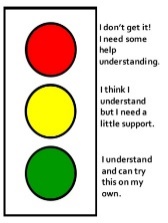 Stickers